附 图01行政区划图02地形地貌图03降雨量图04气候积温图05水系图06流域划分图07生态系统分布图08土地利用现状图09自然保护地分布图10国土空间“三线”划定图11矿产资源分布图12自然灾害风险大风天数图13自然灾害风险干旱风险概率图14地灾风险等级图15生态系统退化图16林地植被分析图17草地植被分析图18湿地植被分析图19生态服务功能图20生态极重要区分布图21生态脆弱区分布图22生态网络结构图23生态修复一级分区图24生态修复二级分区图25生态修复重点区域图26生态修复重点工程图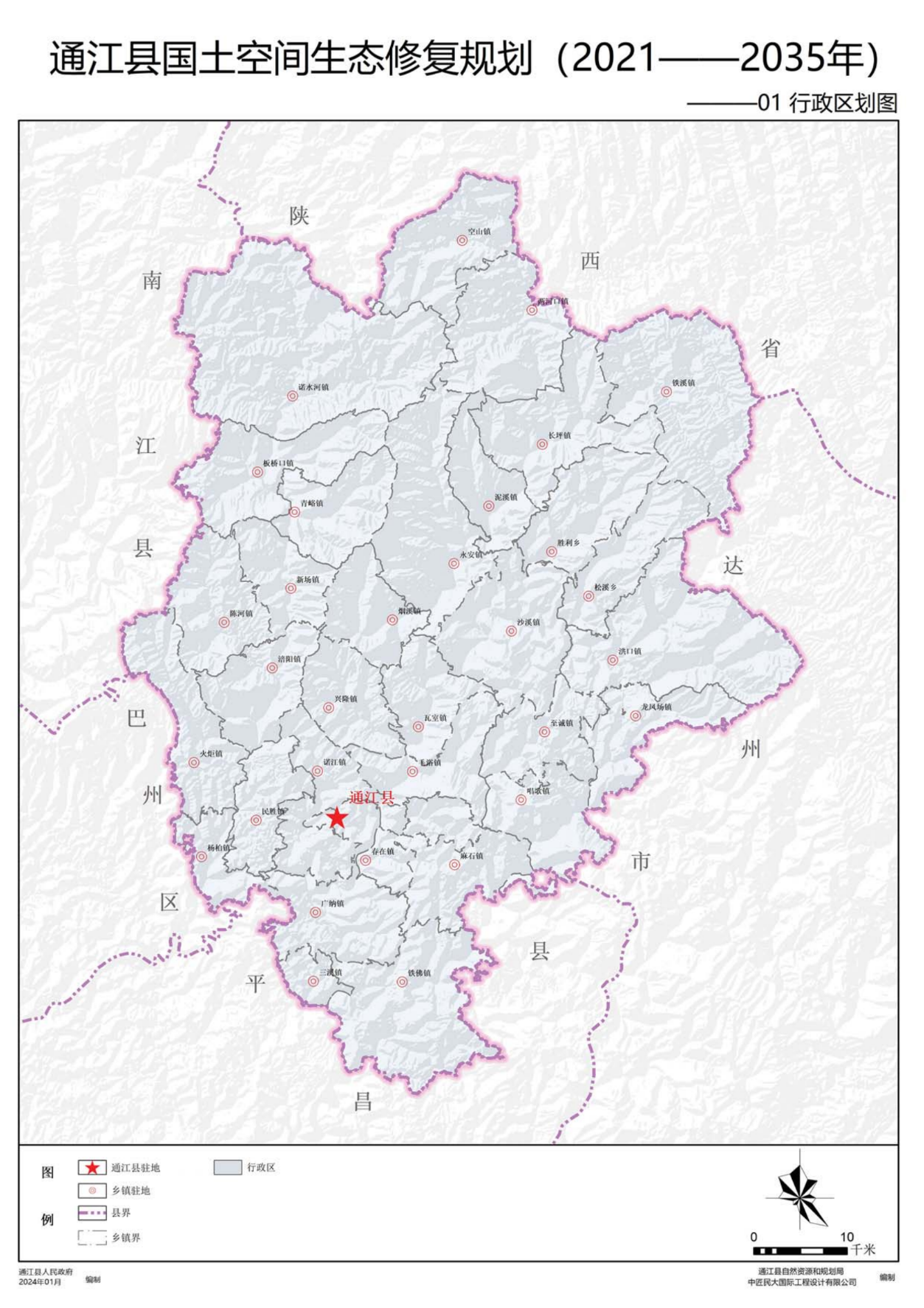 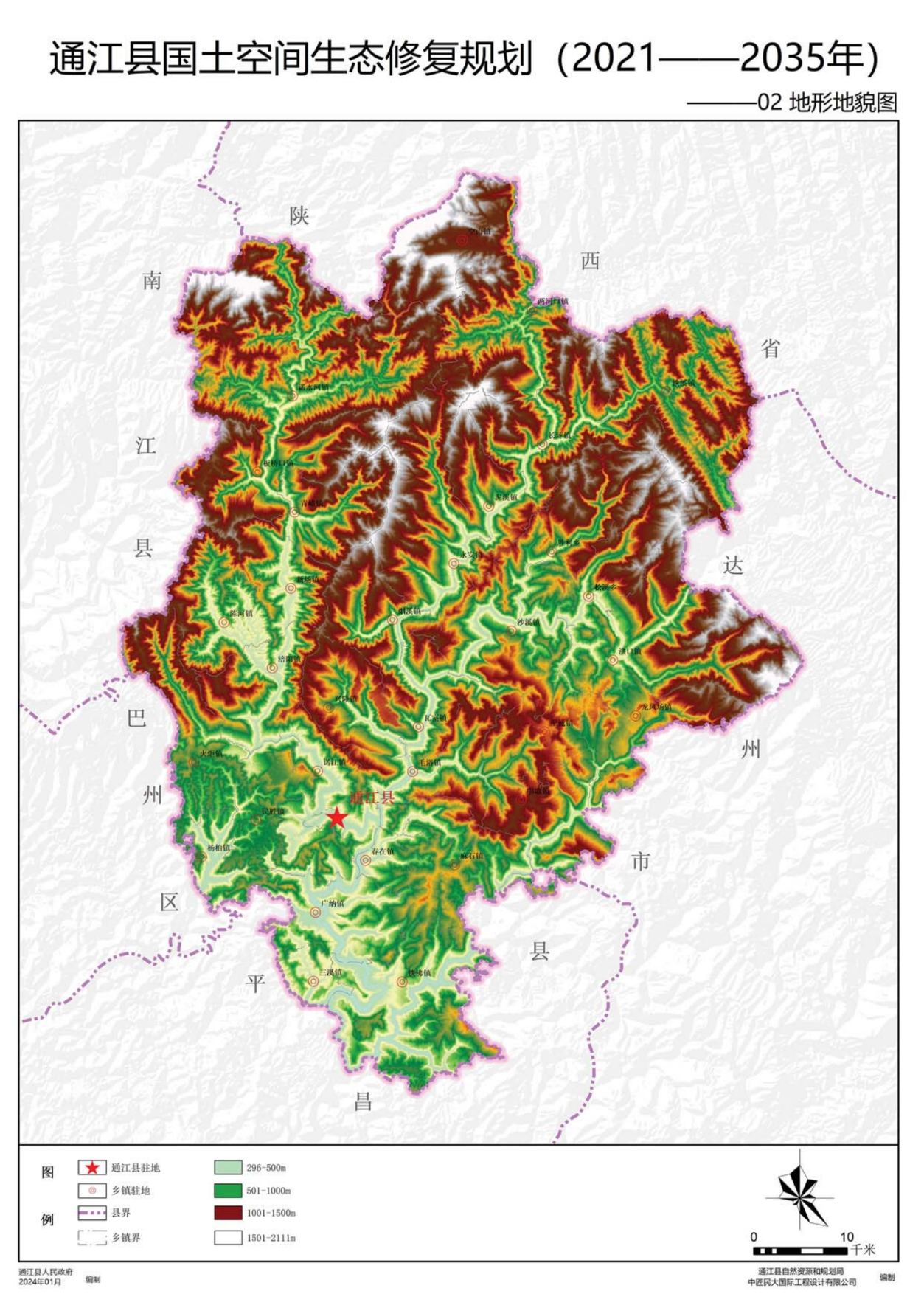 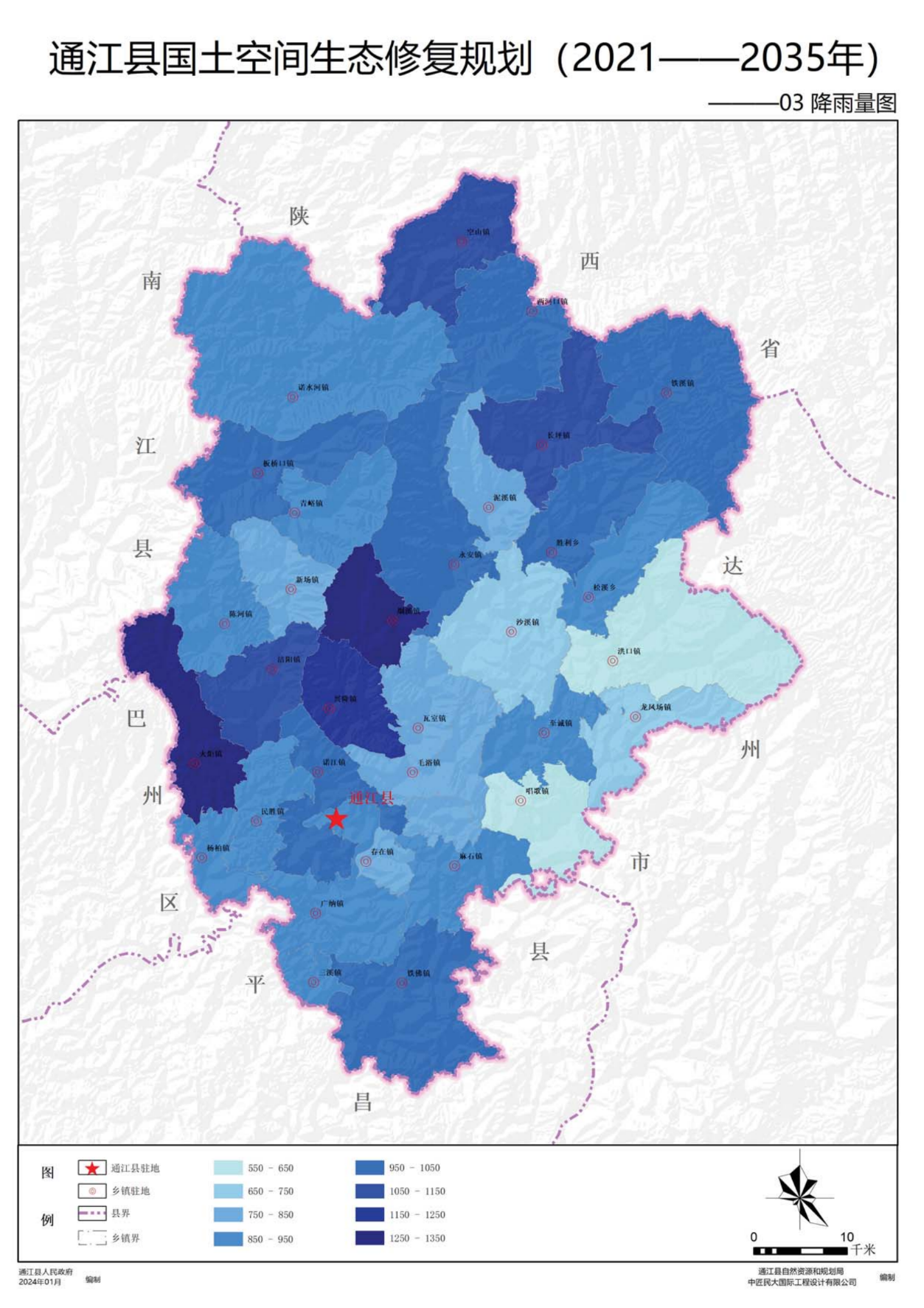 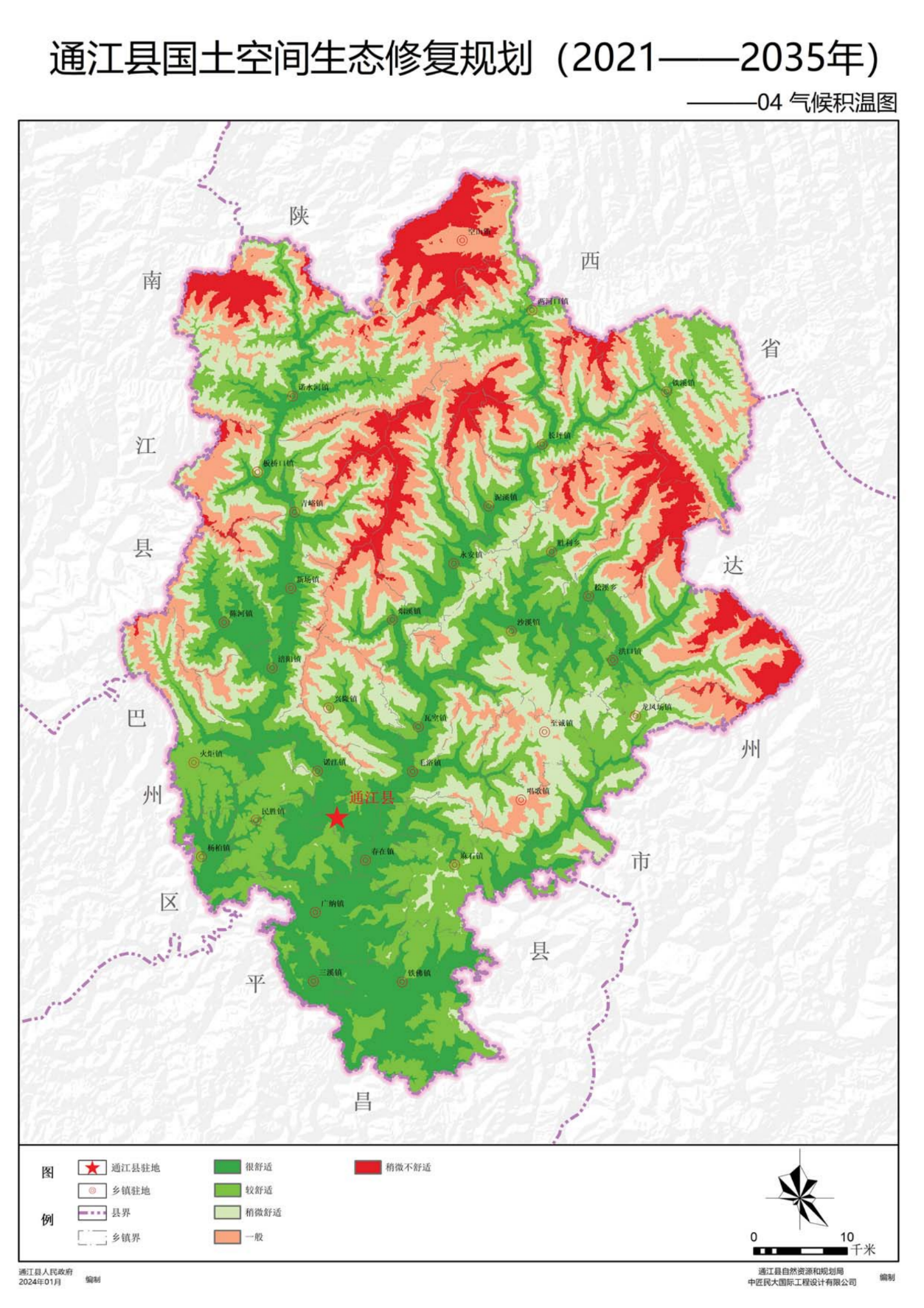 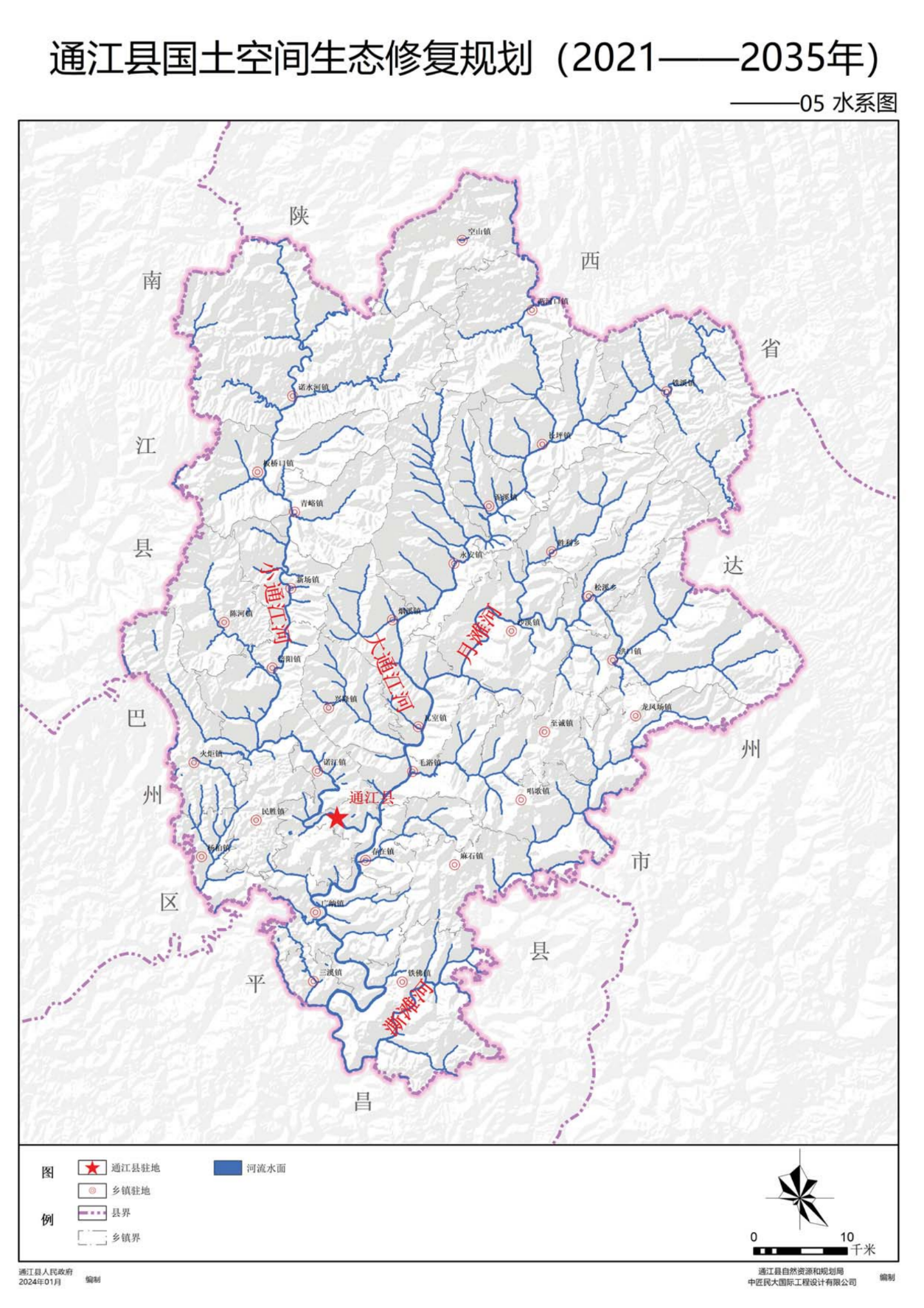 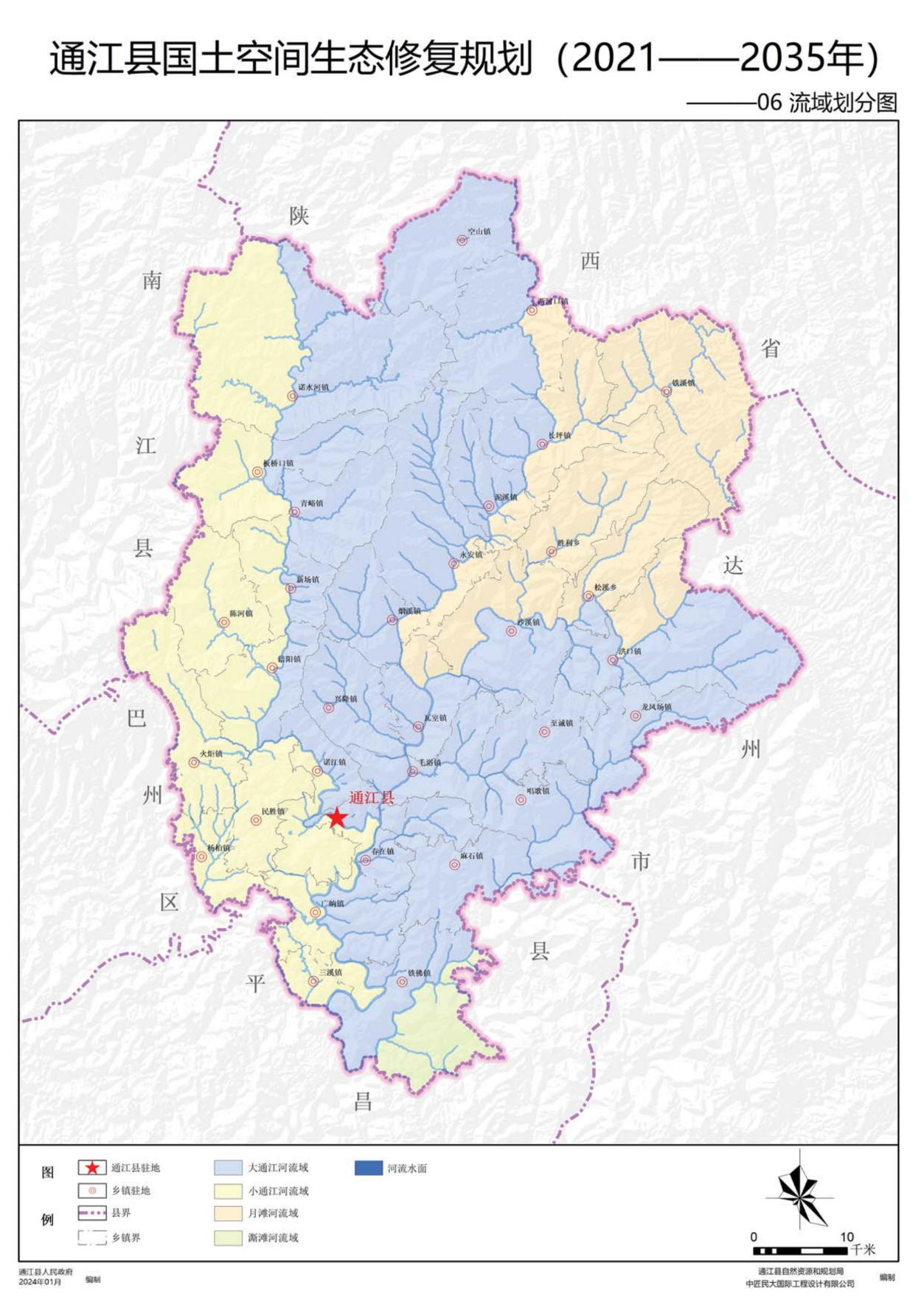 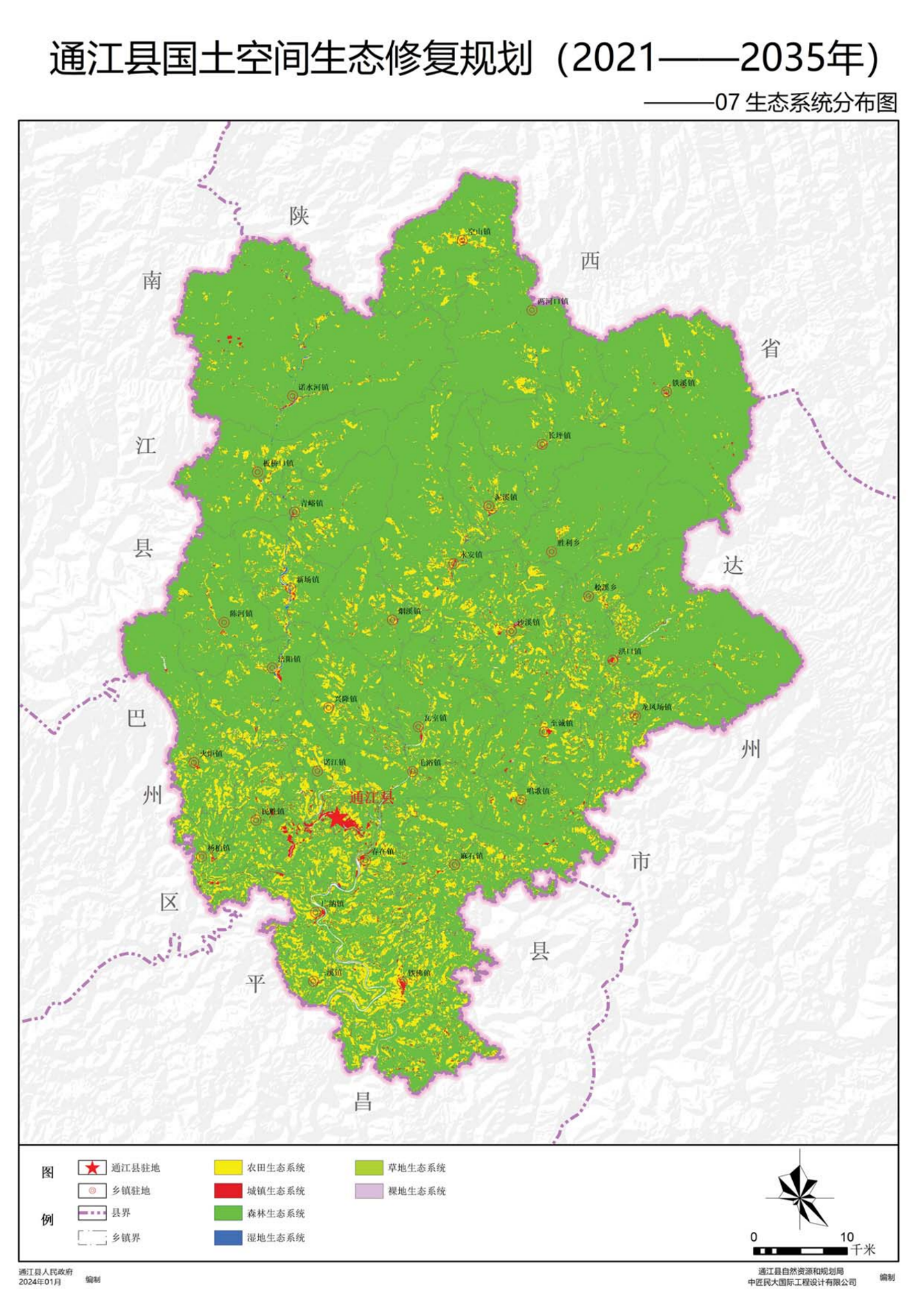 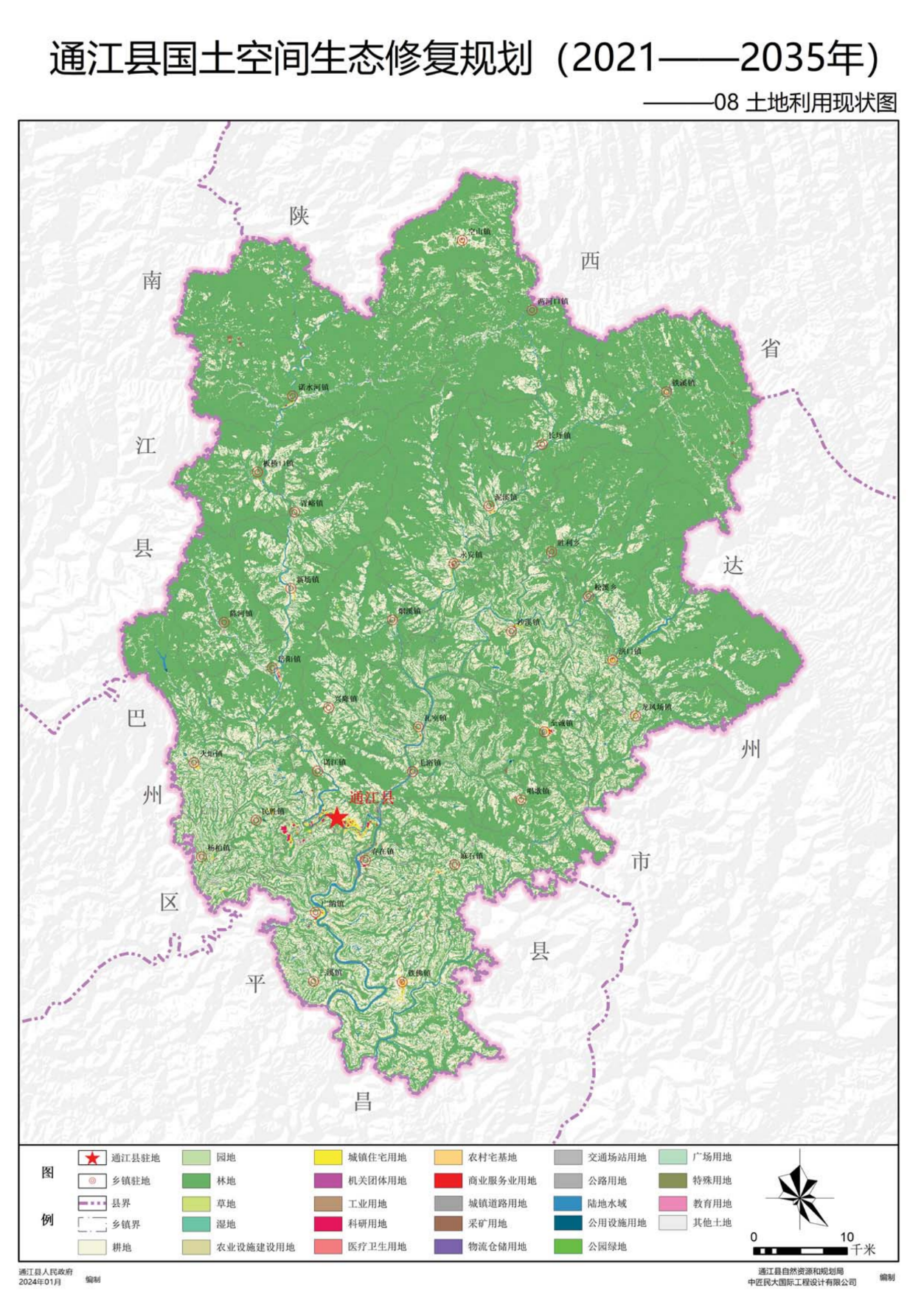 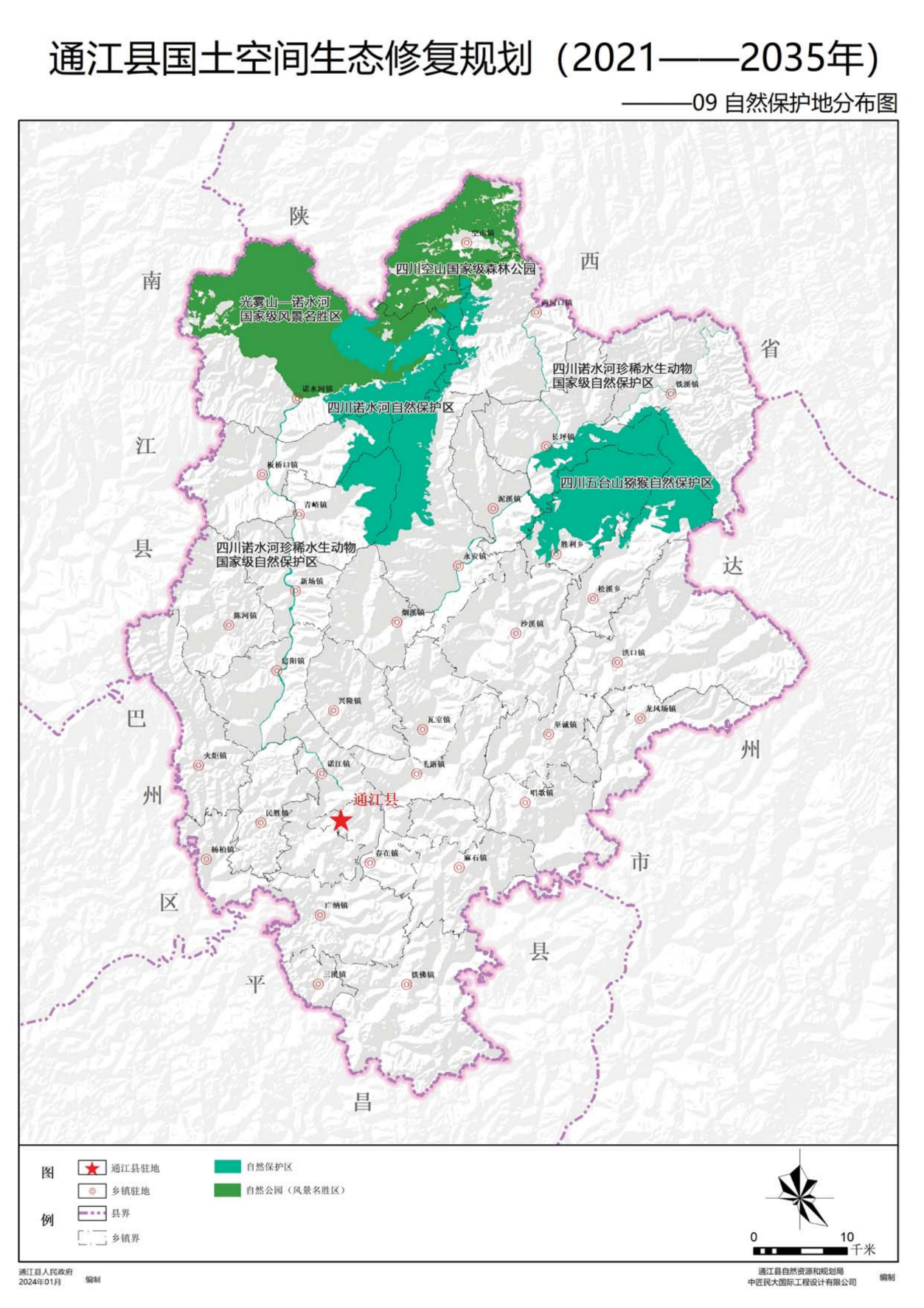 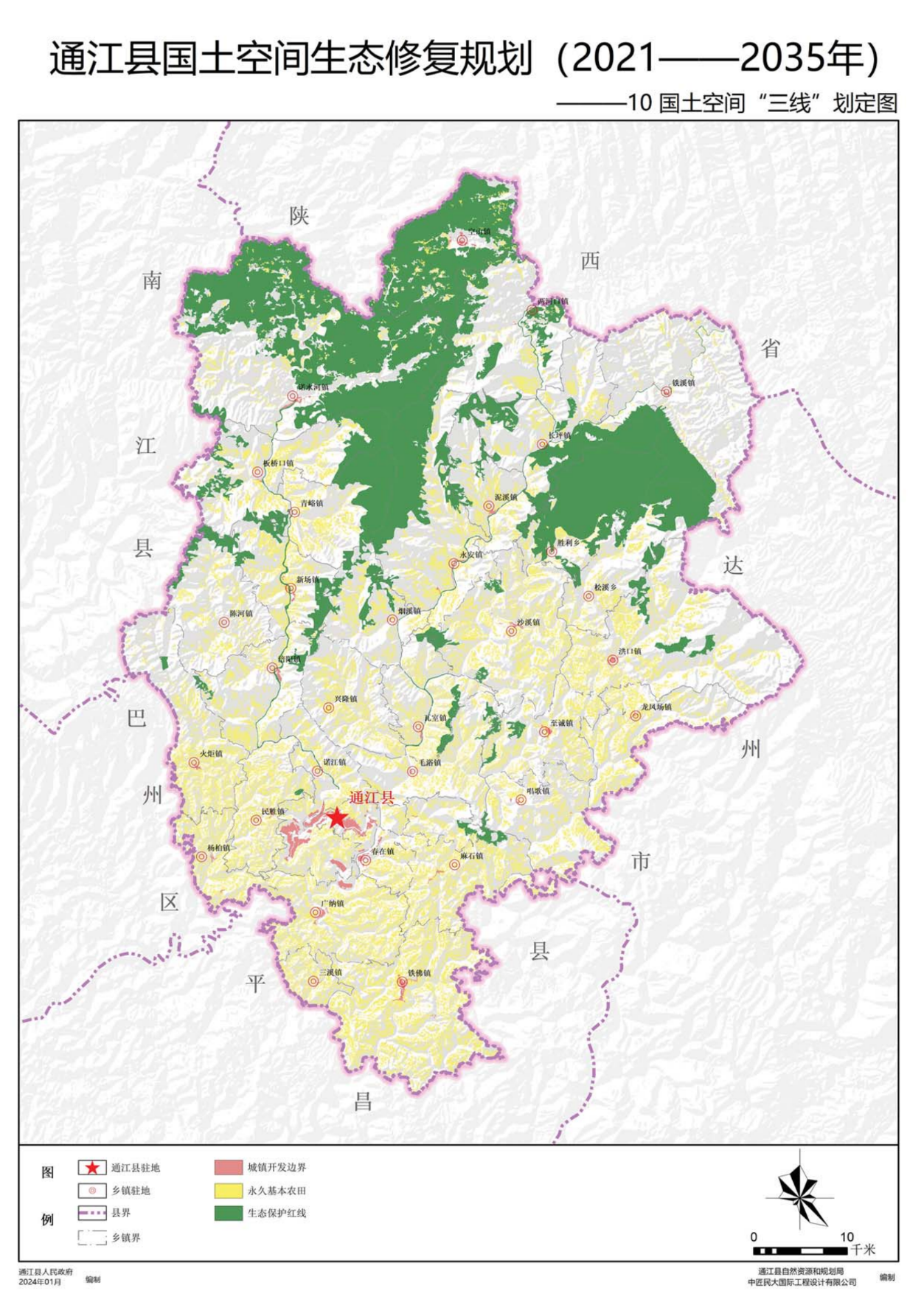 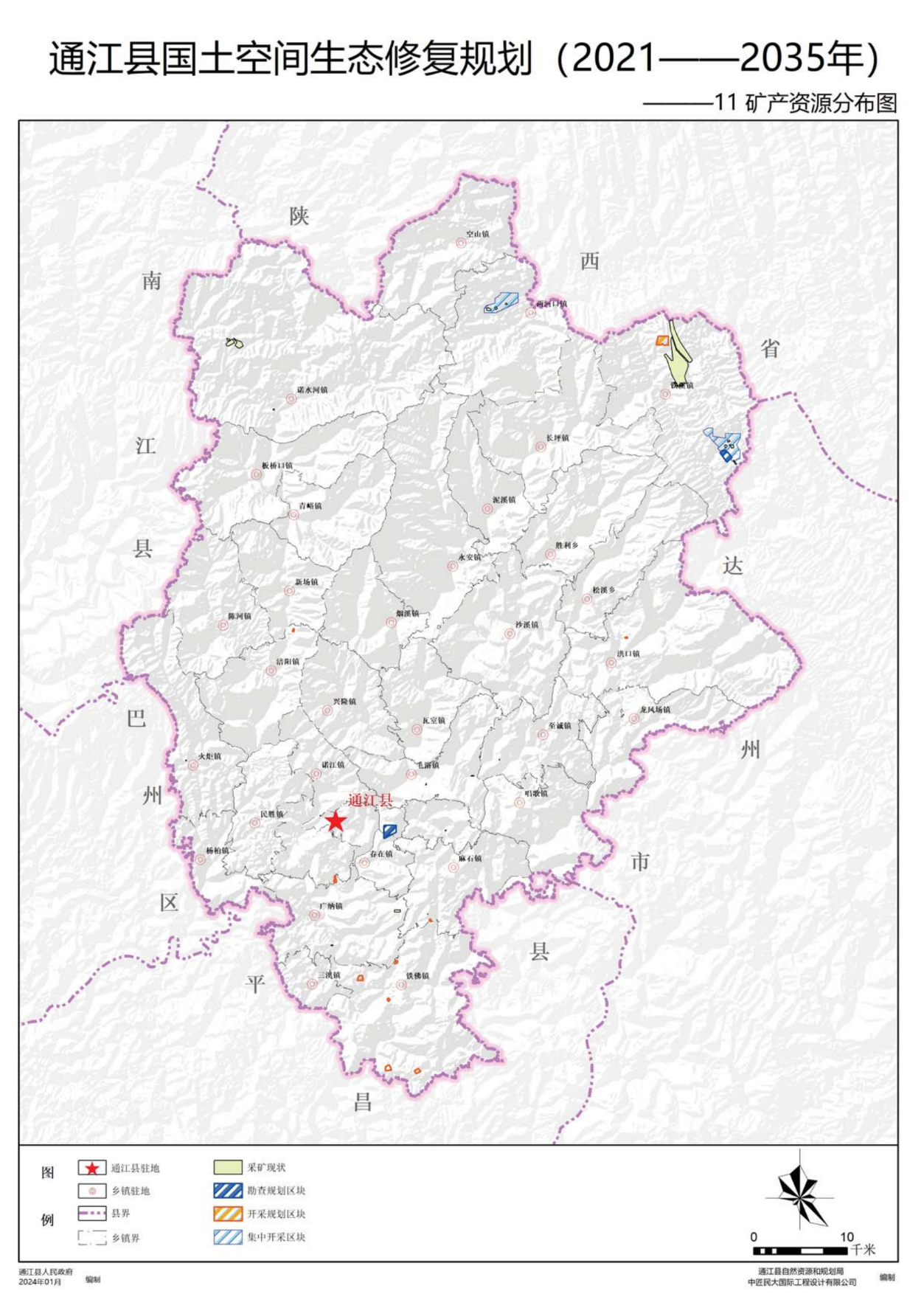 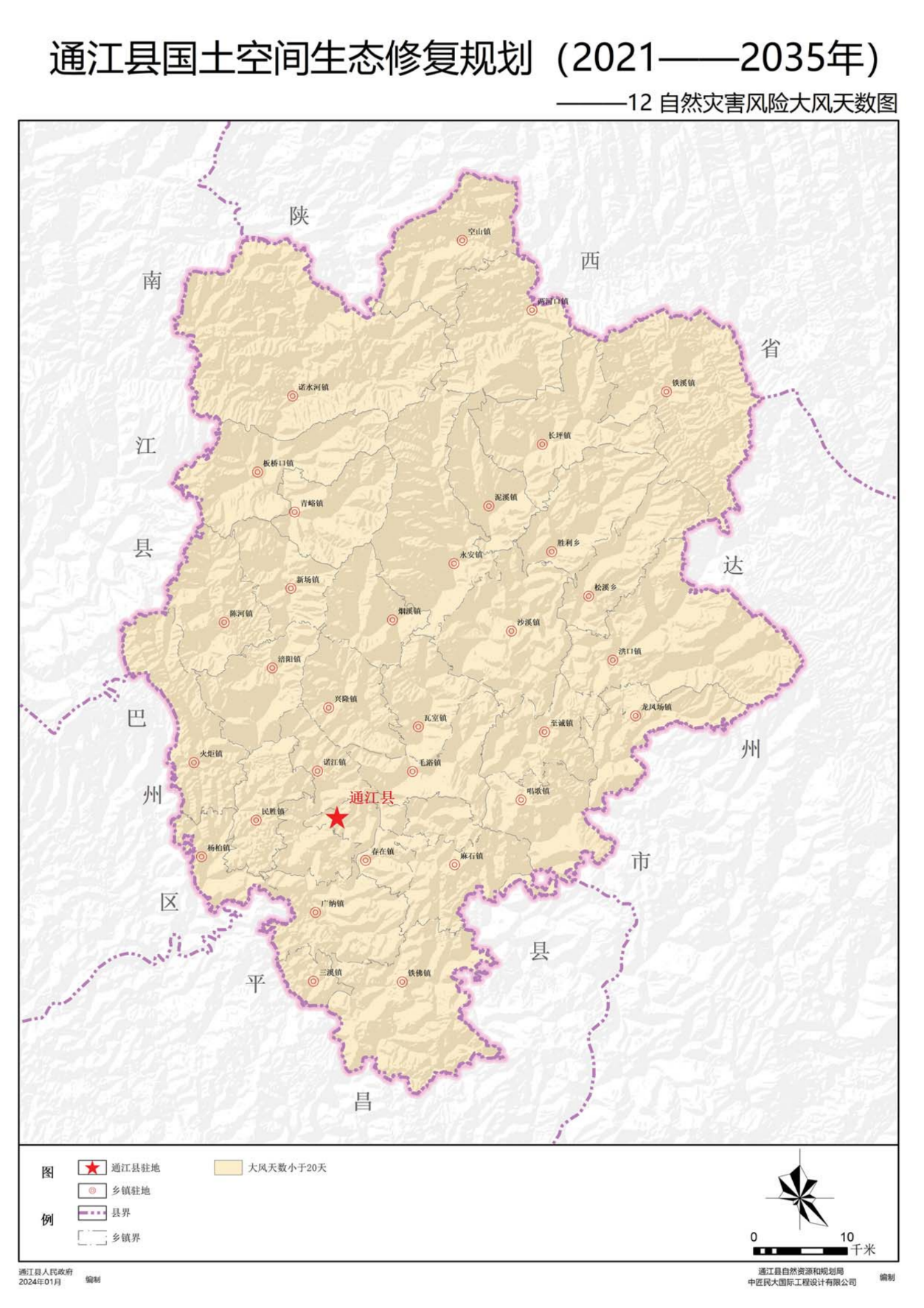 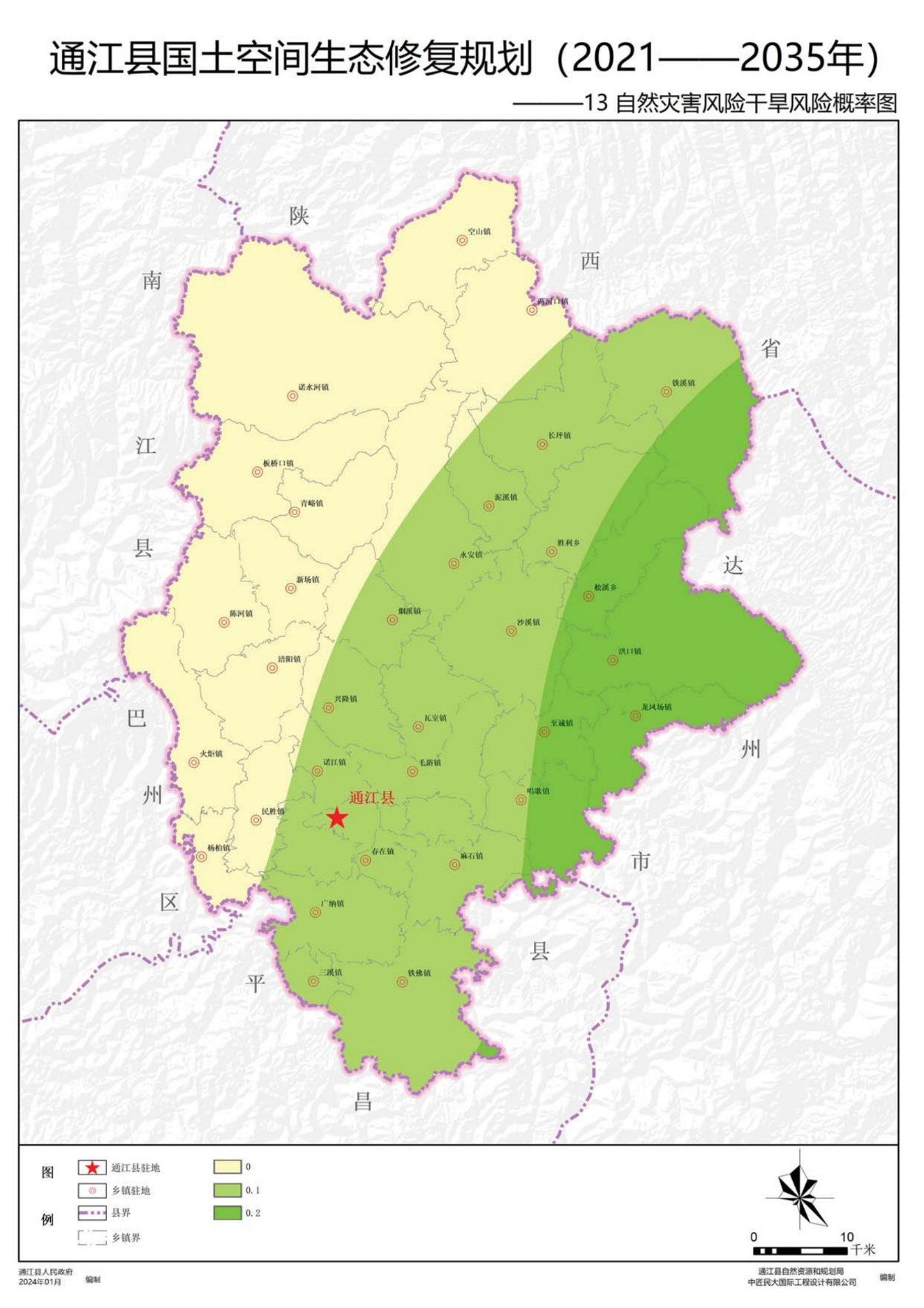 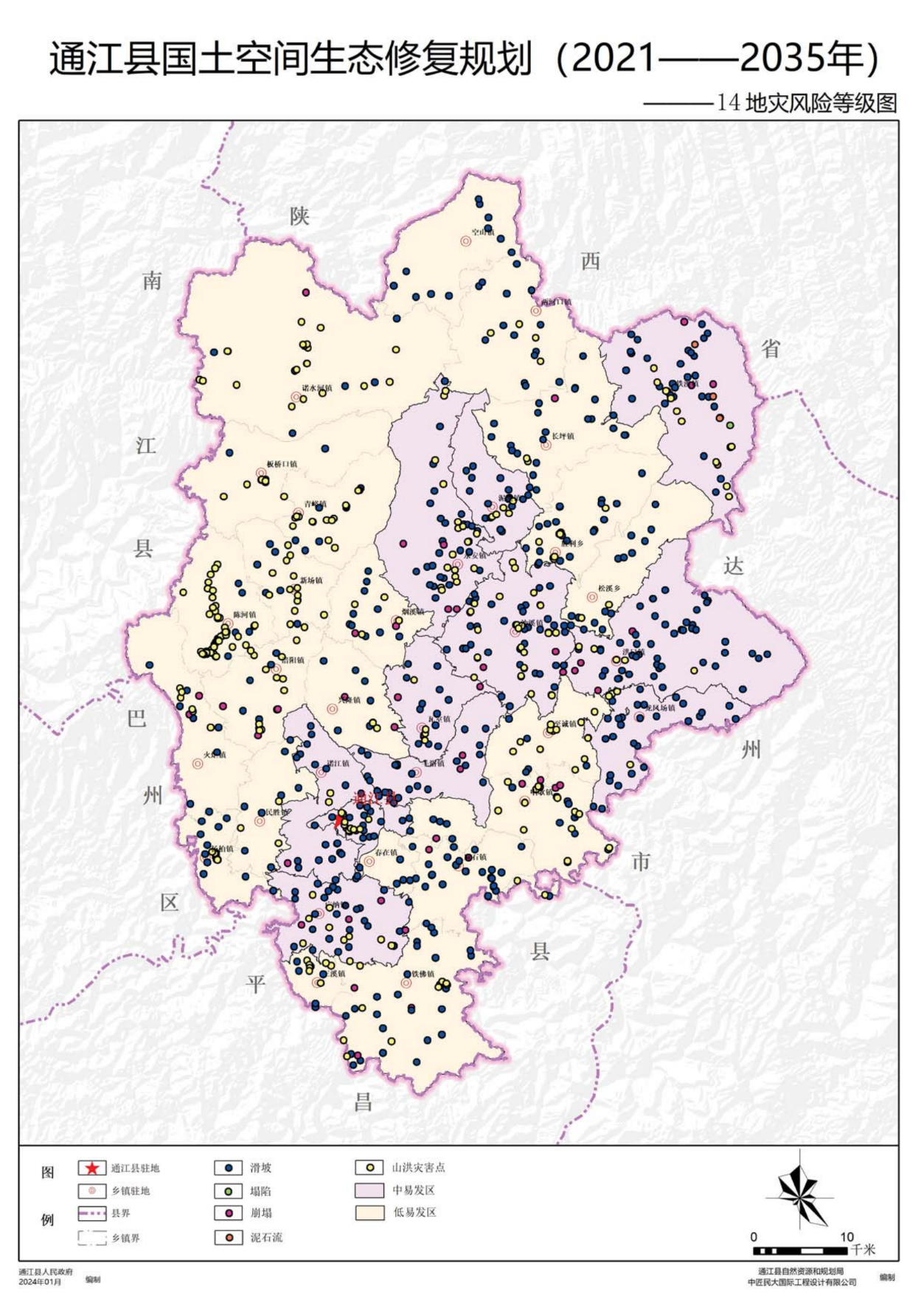 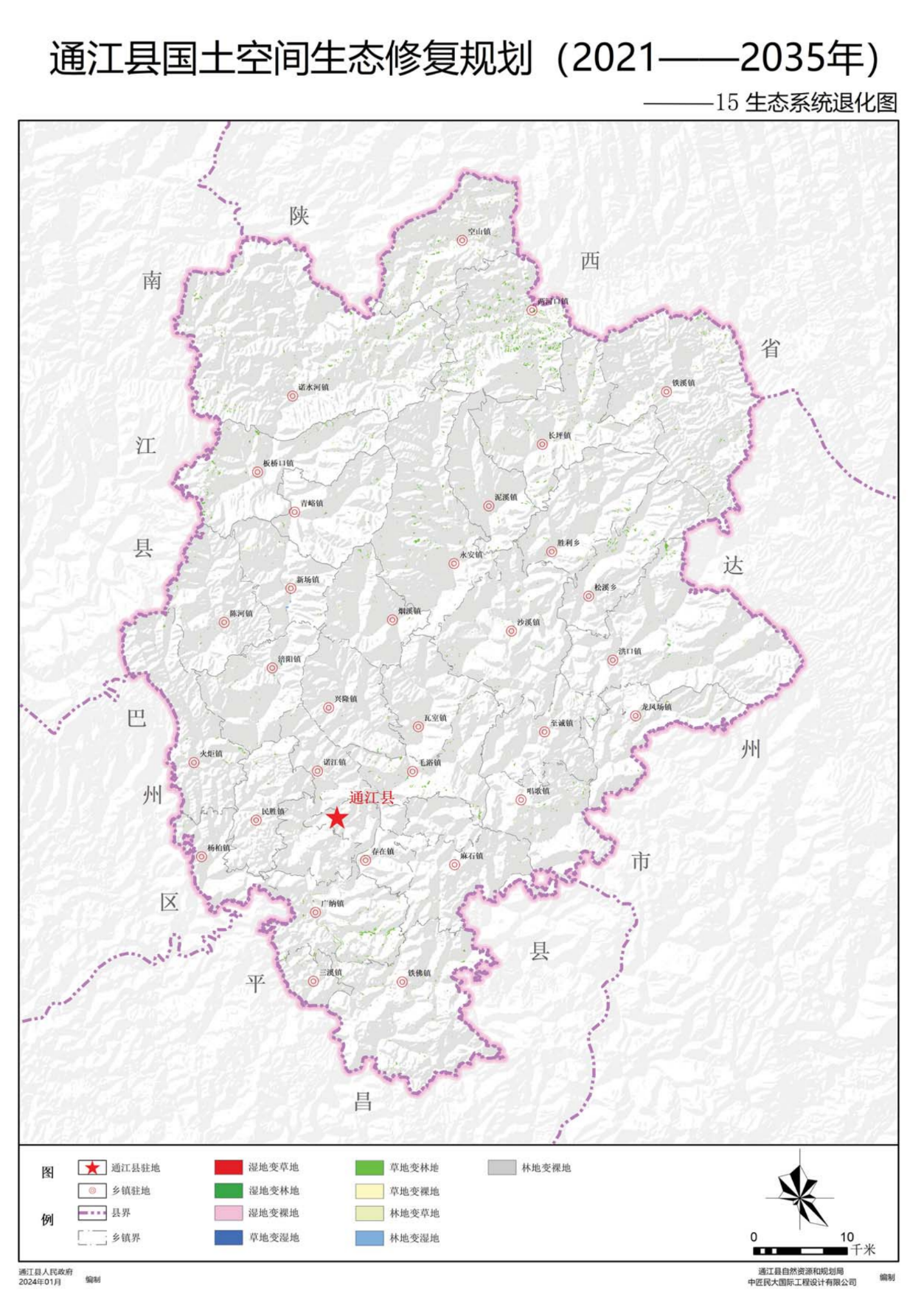 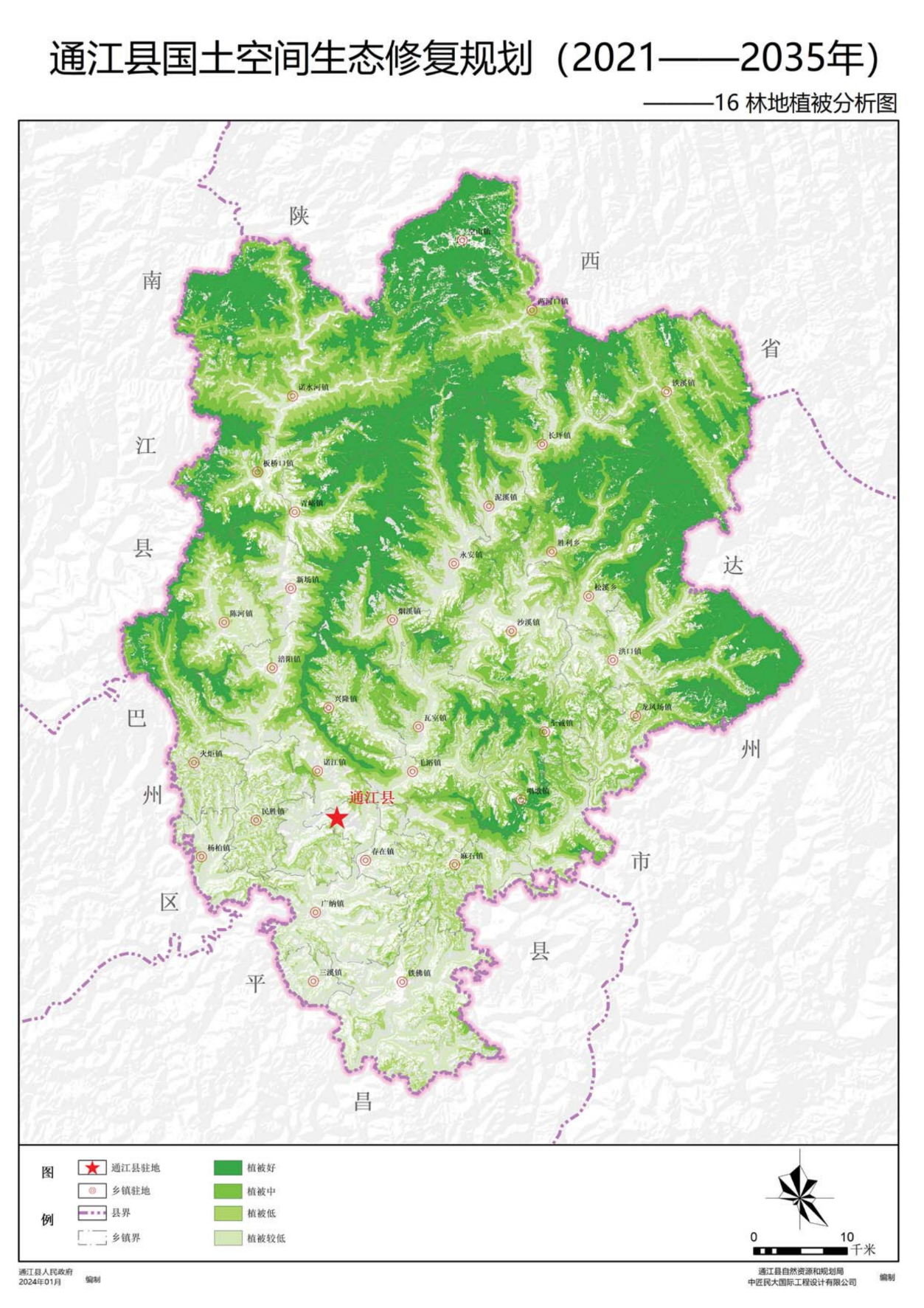 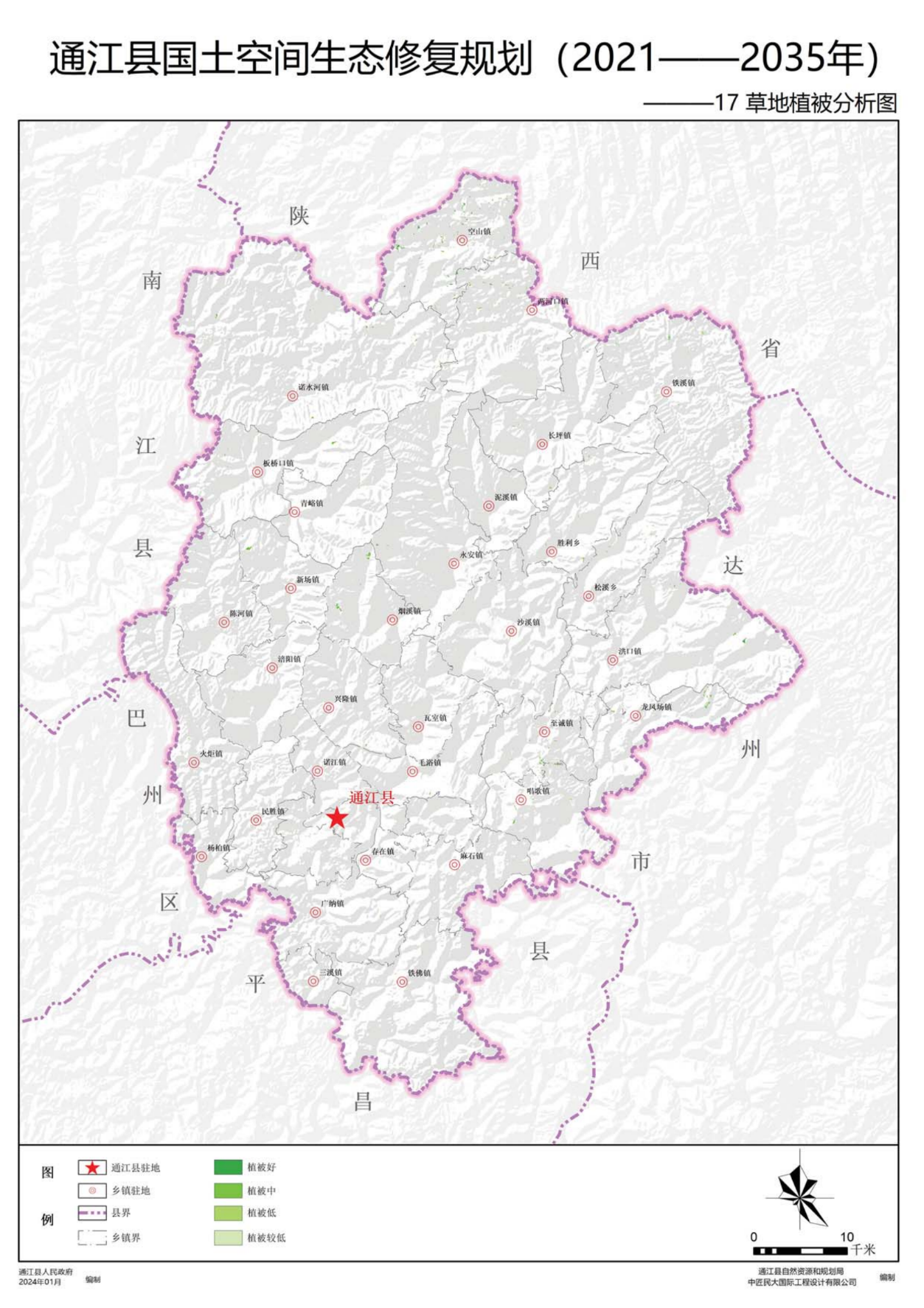 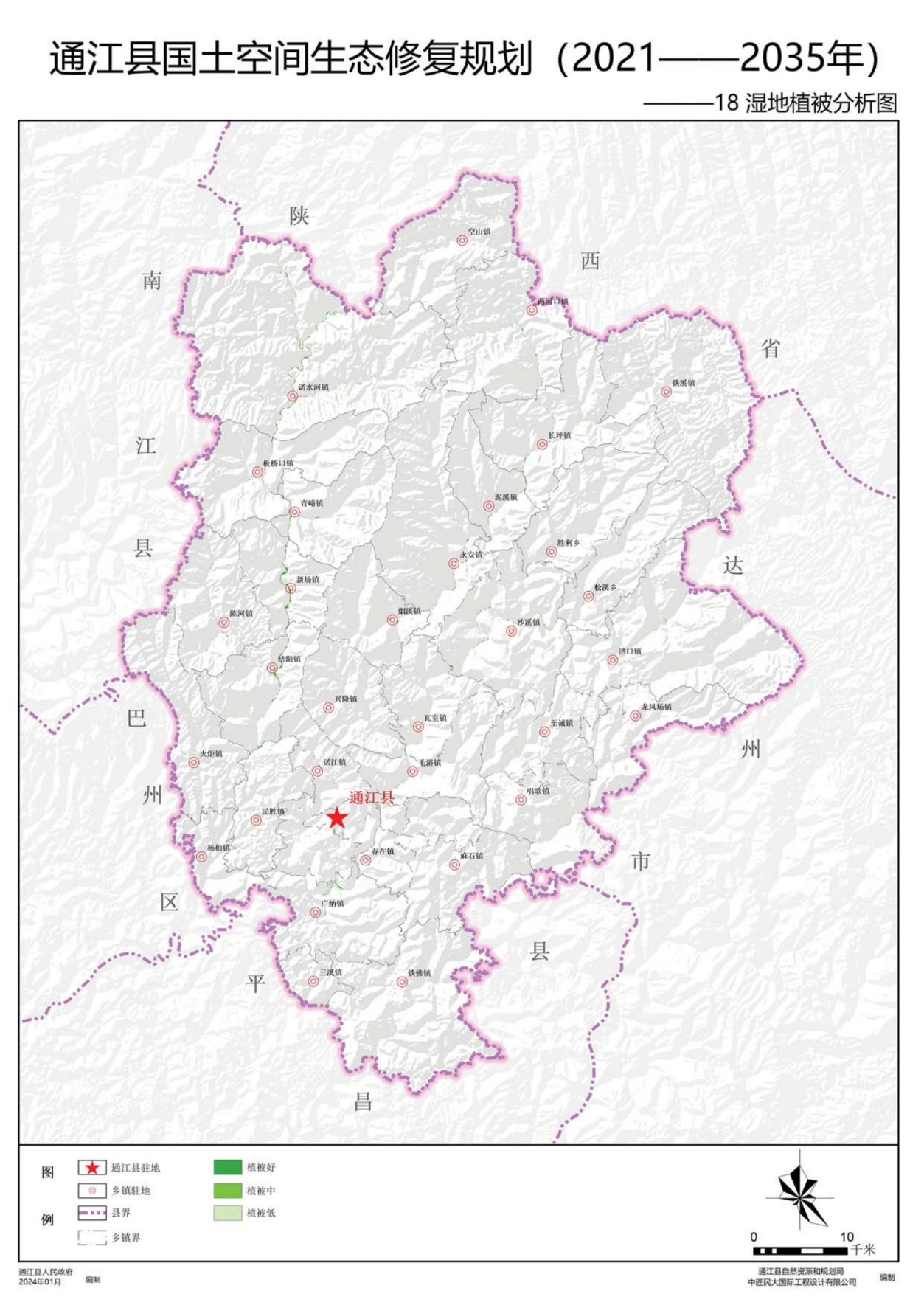 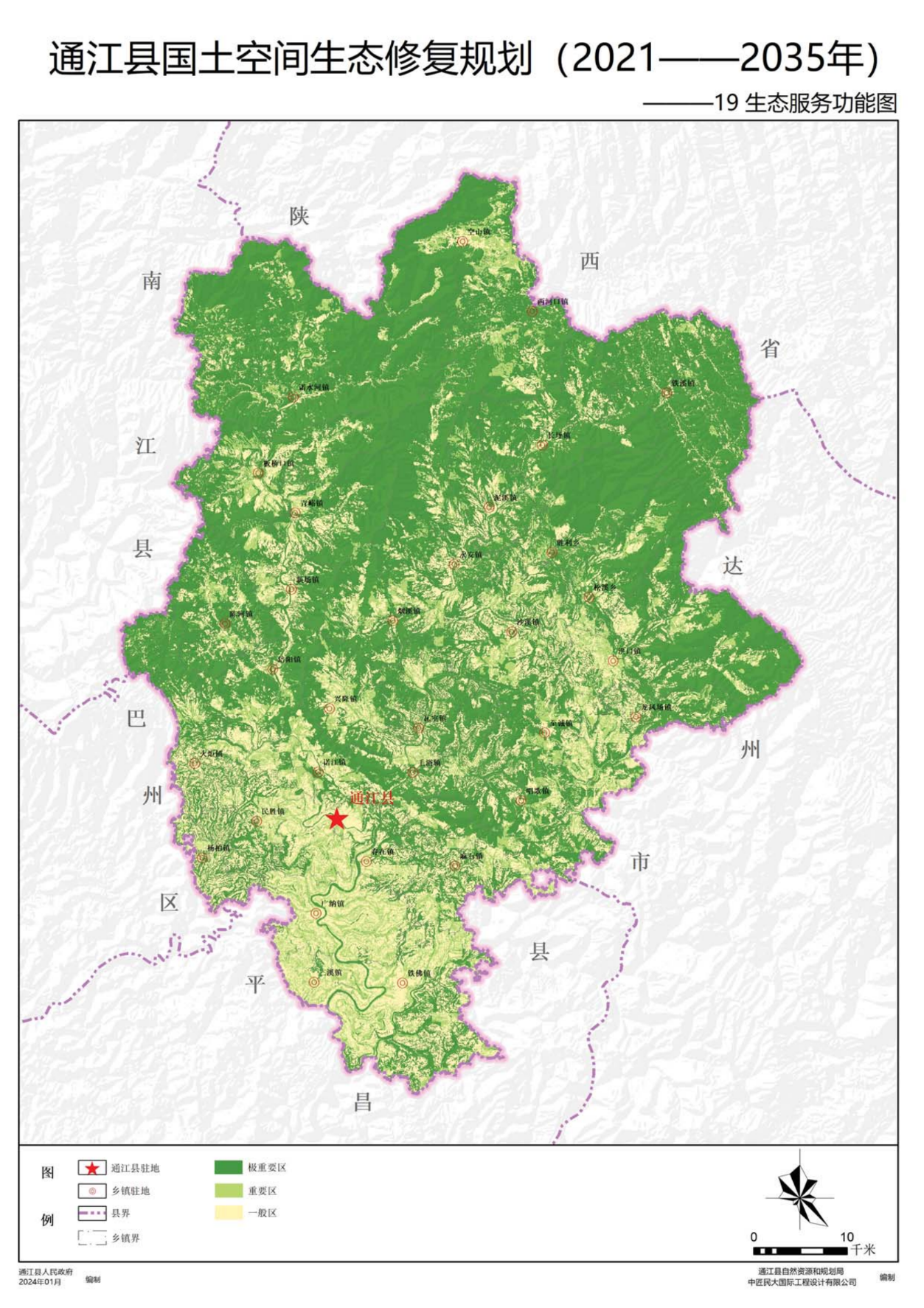 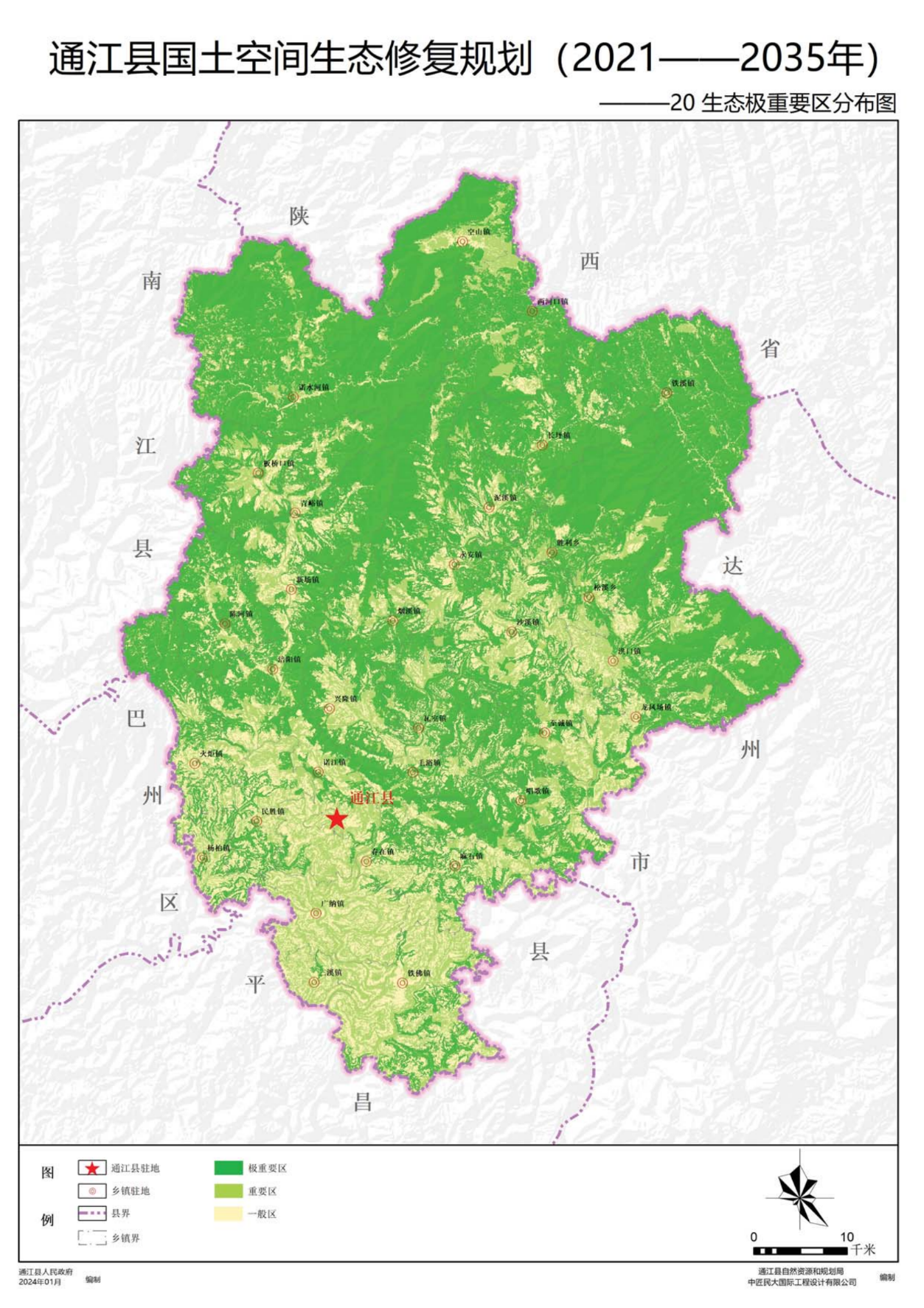 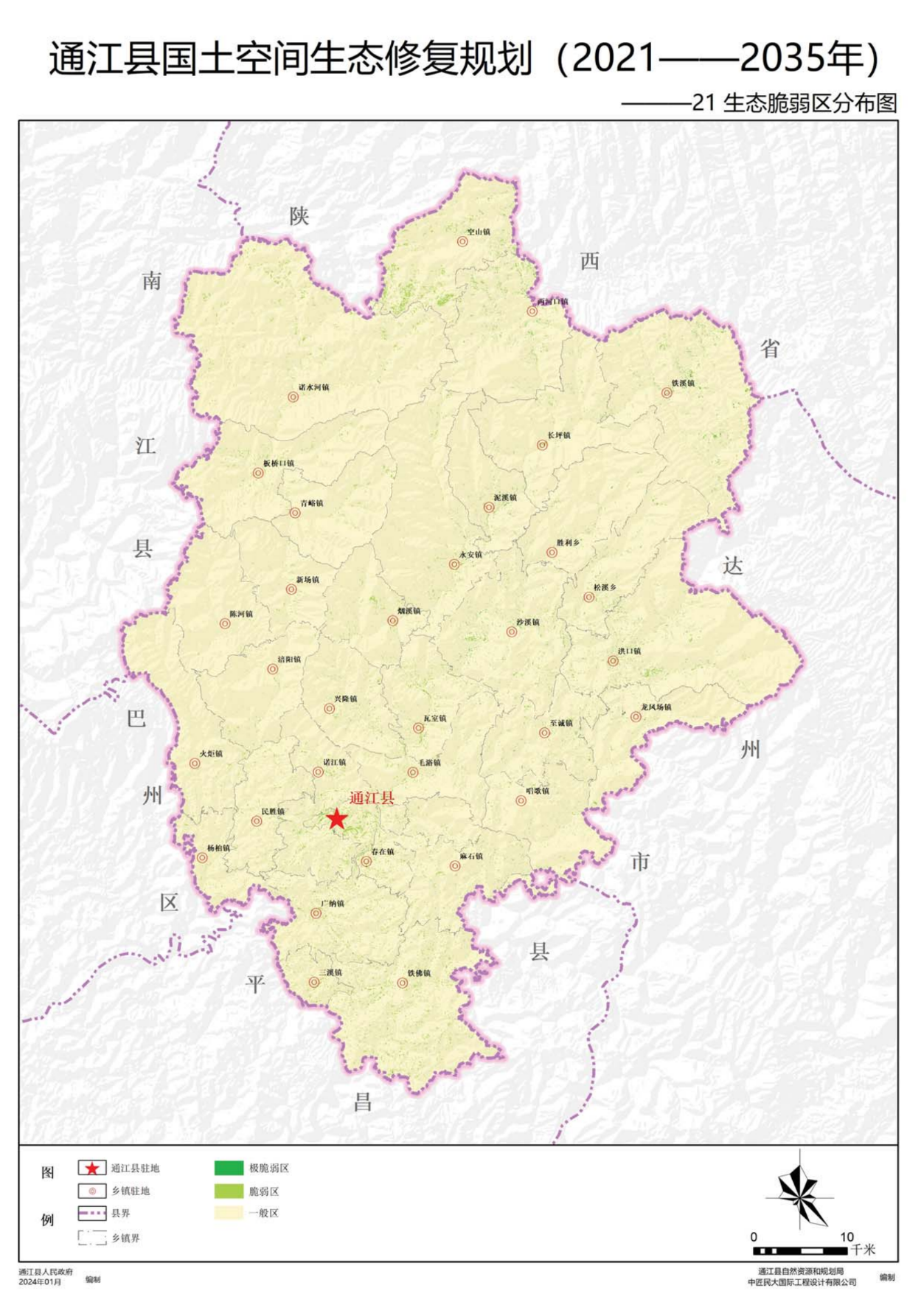 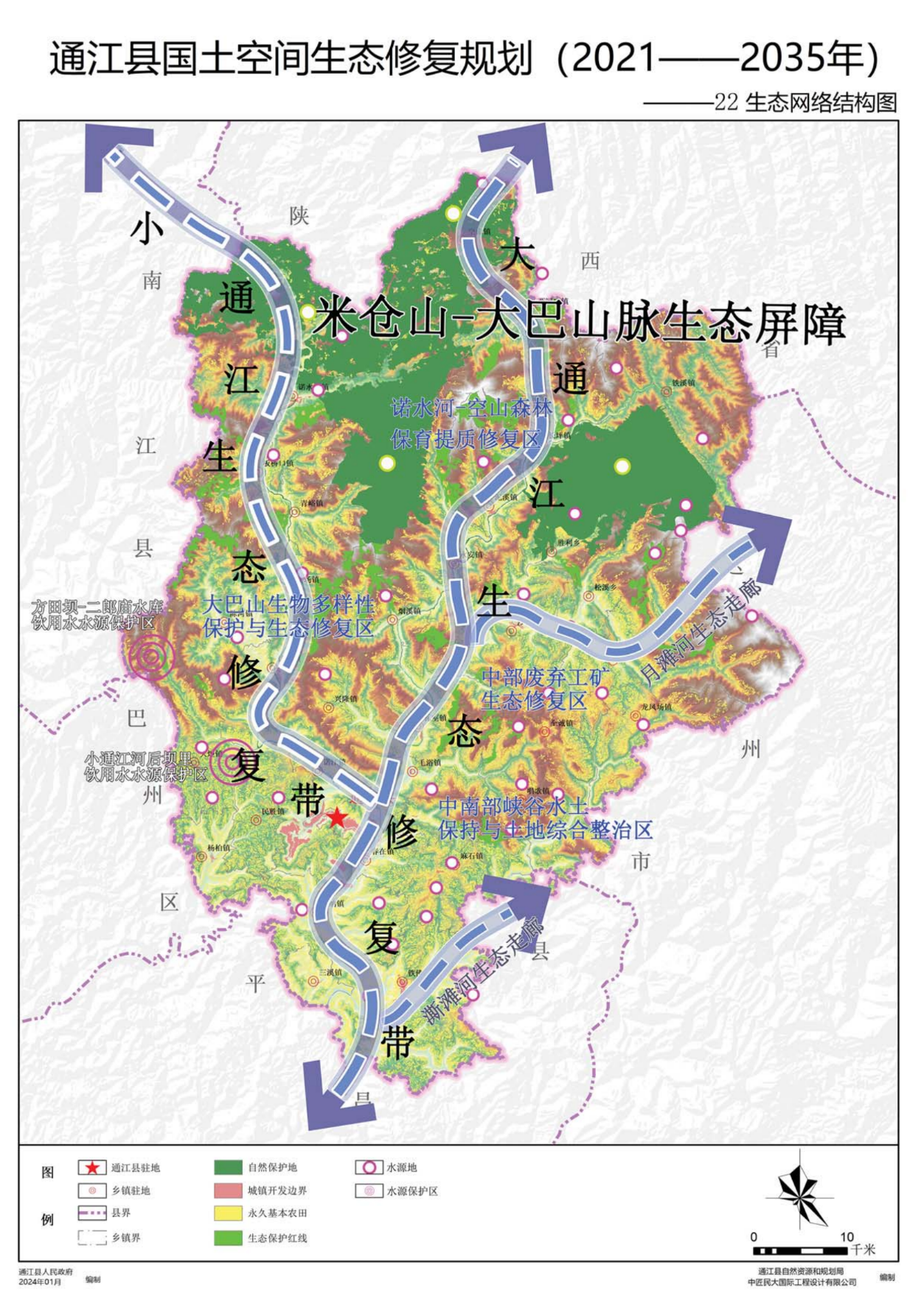 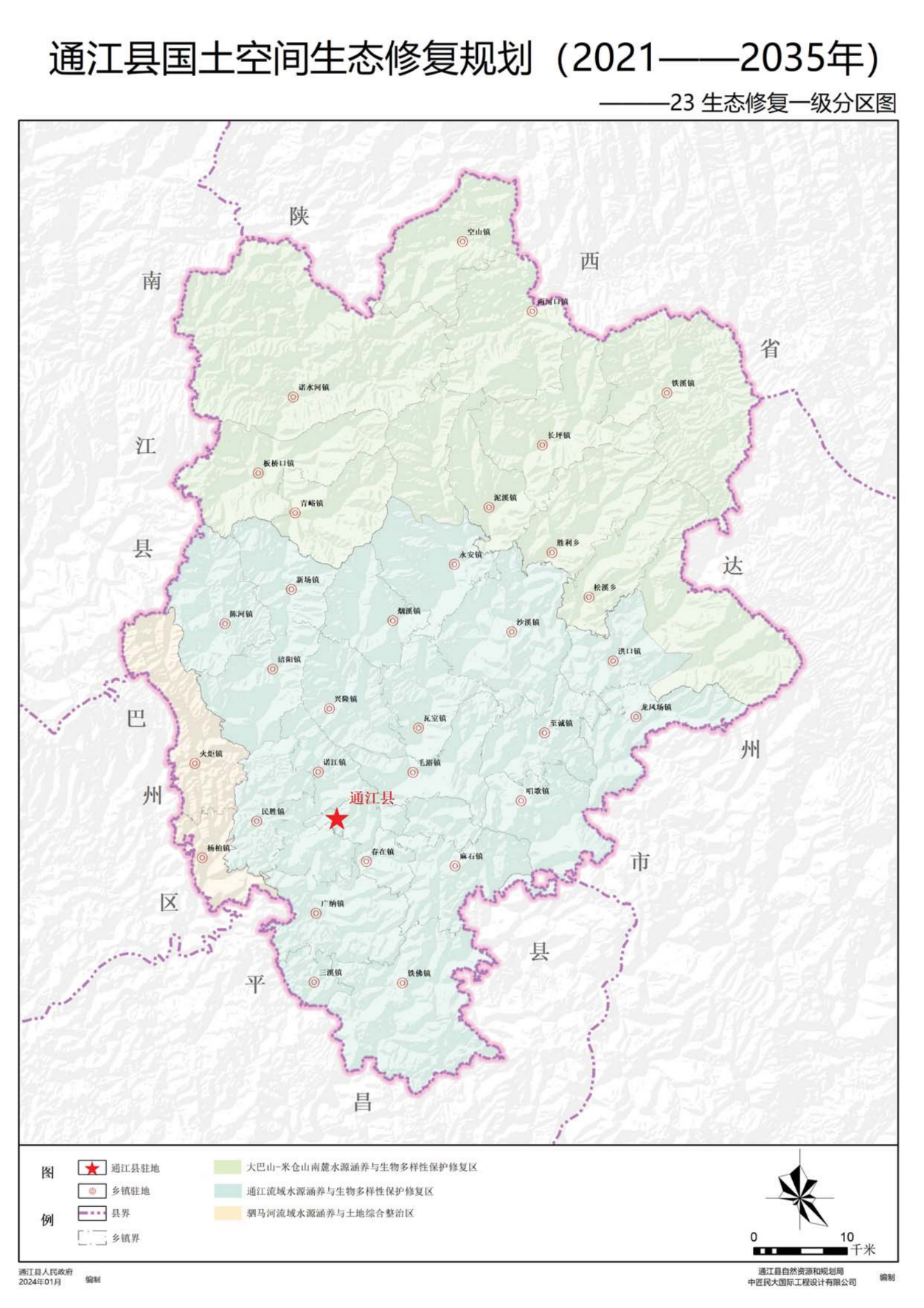 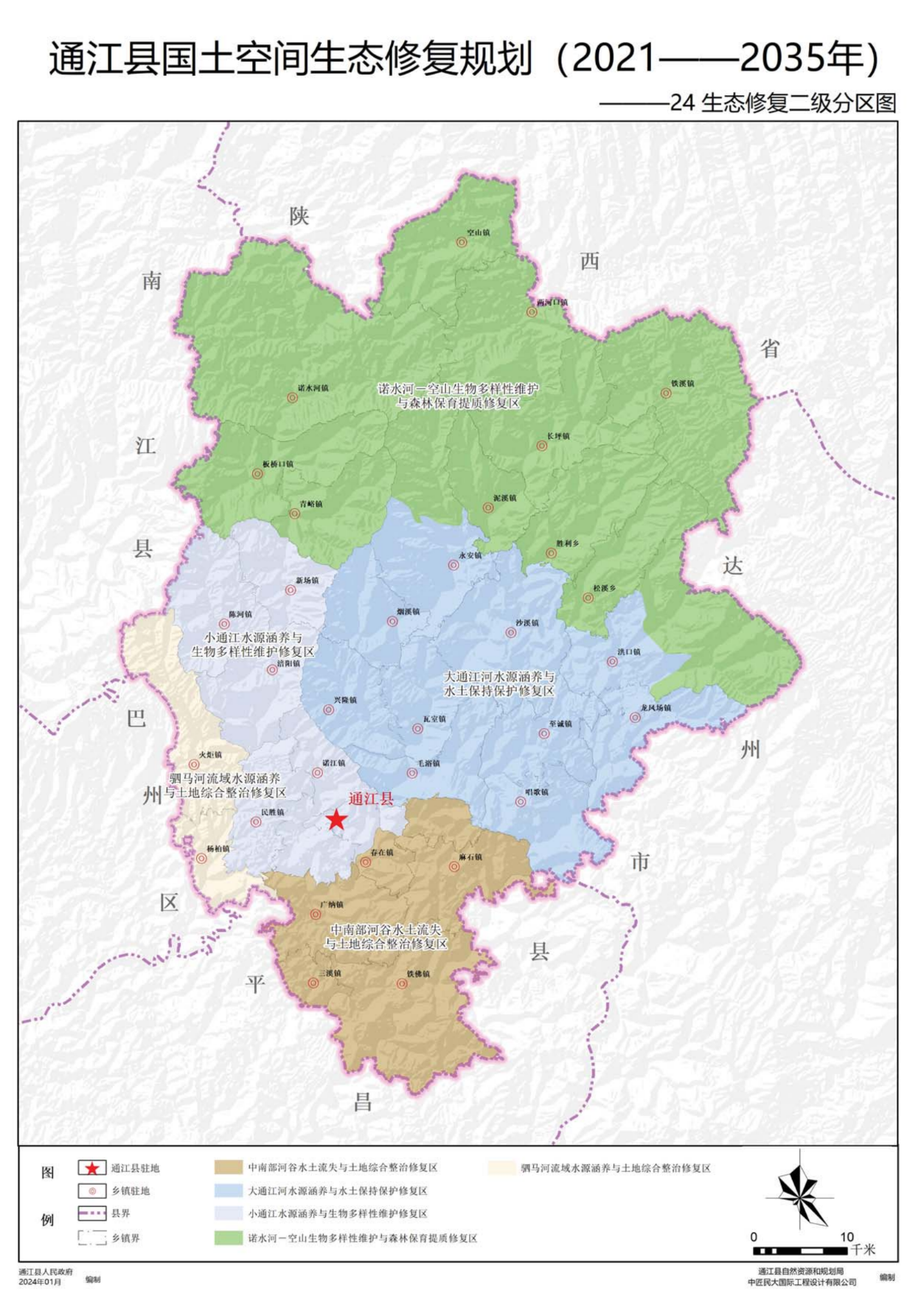 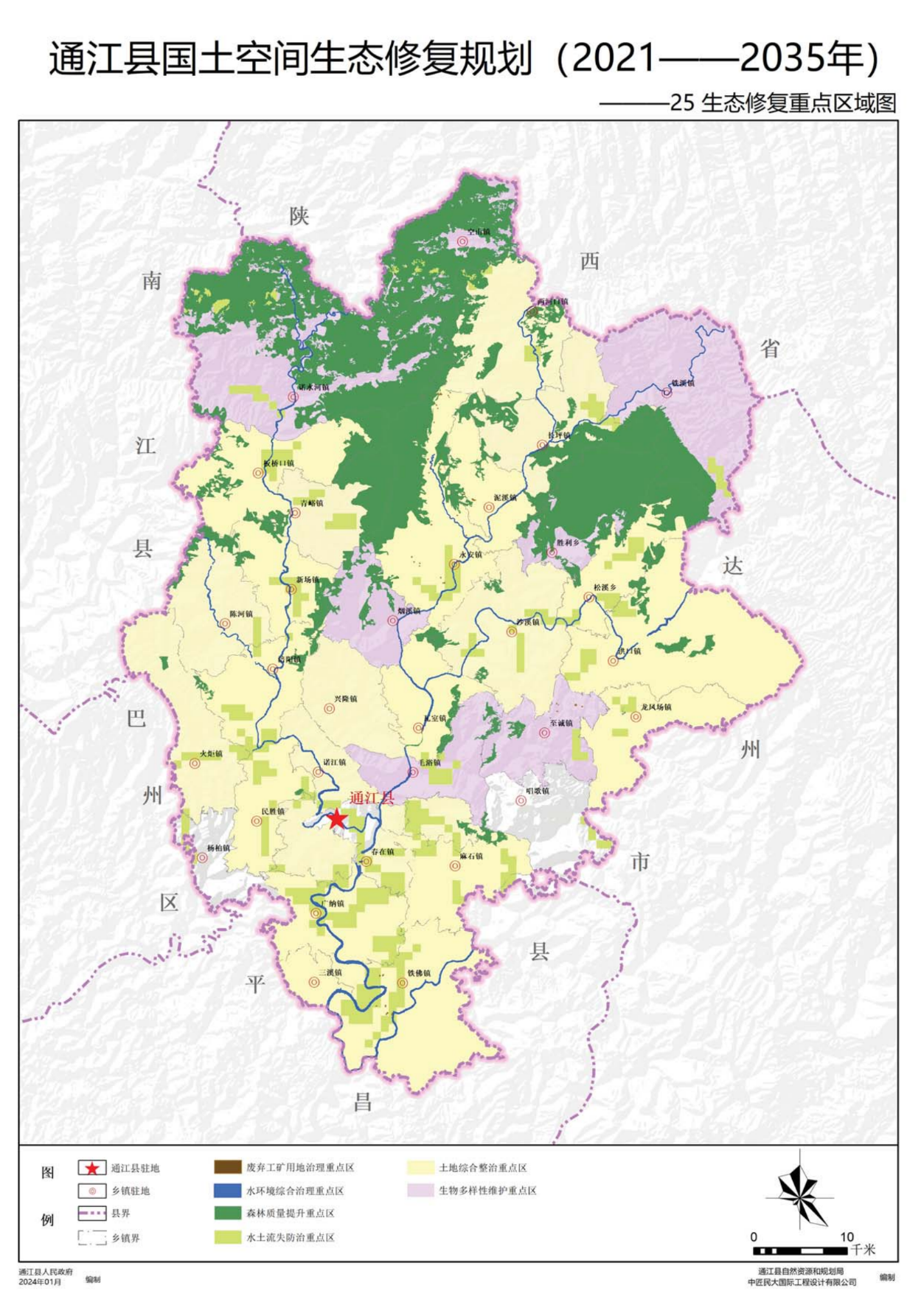 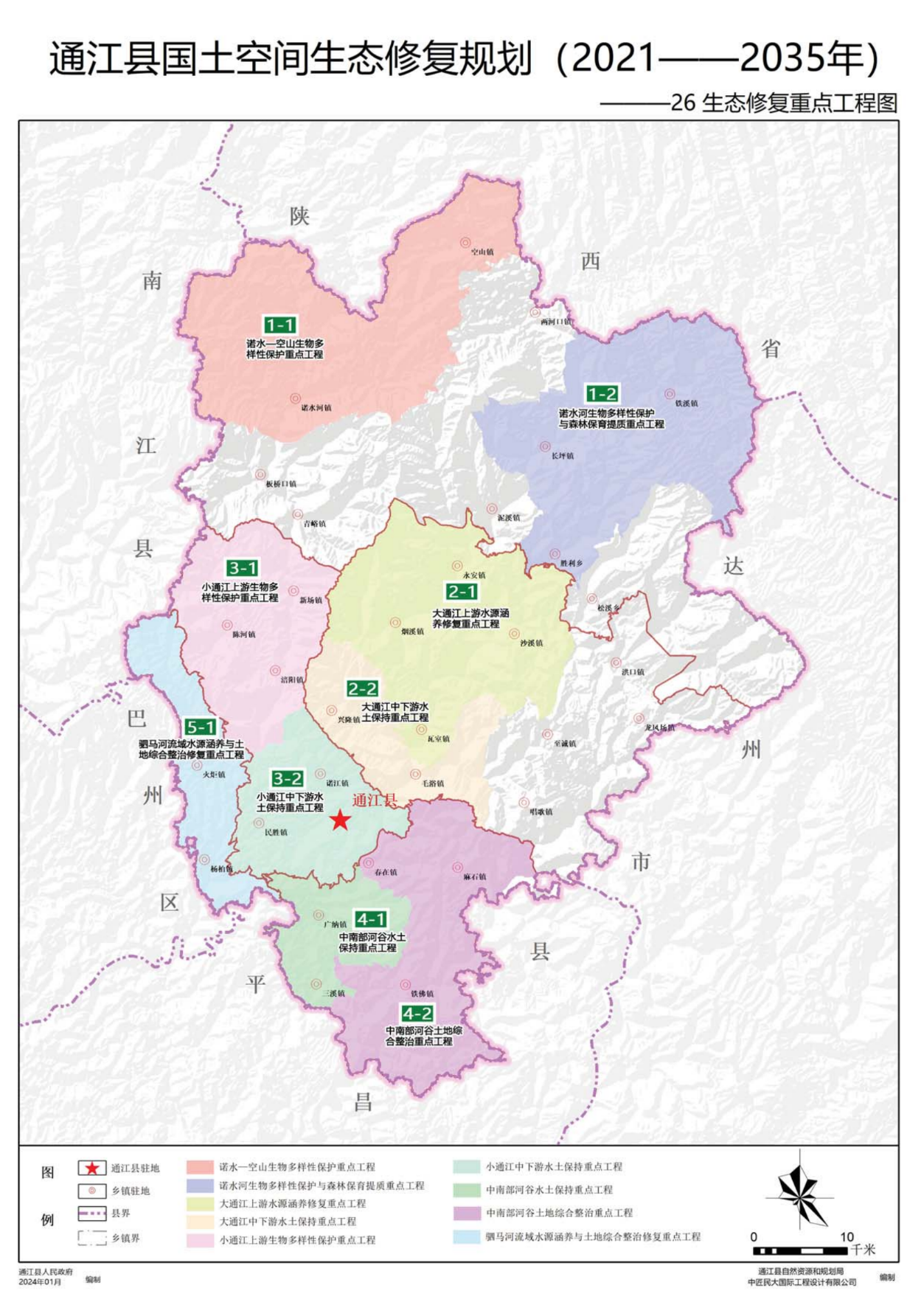 